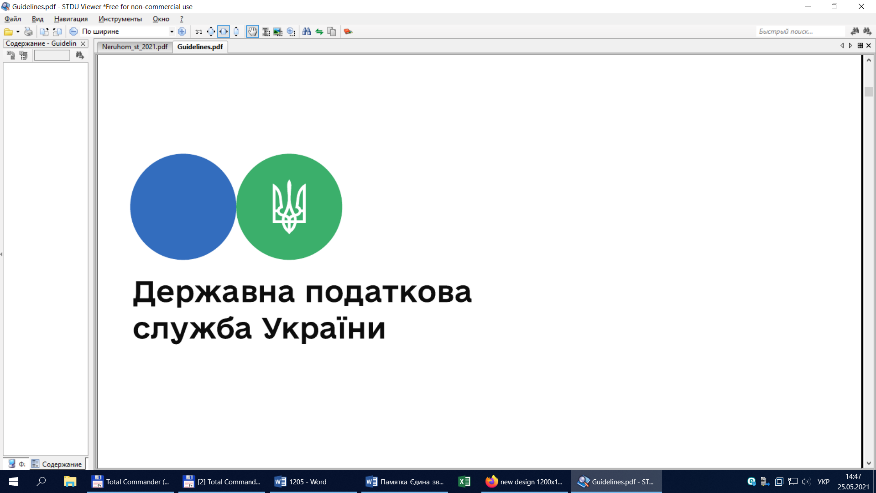 З 01 січня 2024 року діє нова форма податкової декларації про майновий стан і доходи (далі – податкова декларація) та інструкція щодо її заповнення,  - оновлену редакцію затверджено наказом Міністерства фінансів України від 28.08.2023 № 467 «Про затвердження Змін до форми податкової декларації про майновий стан і доходи та Інструкції щодо заповнення податкової декларації про майновий стан і доходи», зареєстрованим у Міністерстві юстиції України 18 жовтня 2023 року за № 1817/40873. Декларація про майновий стан і доходи складається із головної форми і дев'яти додатків: Ф1, Ф2, Ф3, Ф4, ЄСВ 1, ЄСВ 2, ЄСВ 3, МПЗ, КІК. Фізичній особі – підприємцю на загальній системі оподаткування при звітуванні за результатами звітного 2023 року необхідно подати додатки Ф2 та ЄСВ 1. Крім того, фізичні особи – підприємці на загальній системі оподаткування, які є власниками, орендарями, користувачами, на інших умовах (в тому числі на умовах емфітевзису) земельних ділянок, віднесених до сільгоспугідь, які здійснюють виробництво власної сільгосппродукції, подають ще додаток МПЗ. Розрахунок загального МПЗ здійснюється відповідно до п. 177.14 ст. 177 Кодексу та ст. 38 прим.1 розділу I Кодексу.Важливо! У річній податковій декларації фізична особа – підприємець зобов'язана відобразити разом з доходами від підприємницької діяльності  також інші доходи з джерелом їх походження з України та іноземні доходи, якщо такі є. Зазначена норма встановлена у п. 177.11 ст. 177 Кодексу. Контролюючі особи контрольованих іноземних компаній у 2024 році подають разом зі звітом про контрольовані іноземні компанії податкову декларацію з додатком КІК, який заповнюється окремо по кожній контрольованій іноземній компанії. Слід зазначити, що, відповідно до п. 54 підрозділу 10 розділу XX «Перехідні положення» Кодексу контролюючі особи мають право подати звіт про контрольовані іноземні компанії за 2022 рік до контролюючого органу одночасно з поданням річної податкової декларації за 2023 рік із включенням зазначеного у такому звіті скоригованого прибутку контрольованої іноземної компанії, що підлягає оподаткуванню в Україні, до показників відповідних декларацій за 2023 рік. При цьому штрафні санкції та/або пеня не застосовуються.При звітуванні про отримані доходи, одержані у 2023 році, необхідно подати податкову декларацію з типом «звітна». Електронний номер форми декларації про майновий стан і доходи – F0100214.Підписуйтесь на наші офіційні сторінки в соціальних мережах. ДПС у Чернівецькій області: Facebook: https://www.facebook.com/tax.chernivtsi/ Телеграм-канал ДПС https://t.me/tax_gov_ua